apstiprinĀts
Daugavpils Individuālo sporta veidu skolas direktore_________________A.TitovaDaugavpilī, 2021.gada 11.augustāNr. DISVS2021/19UZAICINĀJUMS piedalīties aptaujā par līguma piešķiršanas tiesībām Airēšanas inventāra iegāde Daugavpils ISVS vajadzībāmPasūtītājs: 2.Iepirkuma priekšmets: Airēšanas inventāra iegāde Daugavpils ISVS vajadzībām;3. Paredzamā līgumcena: līdz EUR 2900,00 4. Līguma izpildes termiņš: 2021.gada 15.oktobris.5. Nosacījumi dalībai iepirkuma procedūrā5.1.Pretendents ir reģistrēts Latvijas Republikas Uzņēmumu reģistrā vai līdzvērtīgā reģistrā ārvalstīs;5.2. Pretendentam ir pieredze tehniskajā specifikācijā minētā pakalpojuma sniegšanā;5.3. Pretendentam ir jābūt nodrošinātai mājas lapai, lai būtu iespēja iepazīties ar preču klāstu;5.4. Precīzs pakalpojuma apraksts ir noteiks tehniskajā specifikācijā (pielikums Nr.1);5.5. Pasūtītās preces būs jāpiegādā uz piegādātāja rēķina;5.6. Pretendentam nav tiesību mainīt piedāvātās preces aprakstu;6.Pretendentu iesniedzamie dokumenti dalībai aptaujā6.1. Pretendenta sastādīts finanšu/tehniskais piedāvājums (2.pielikums)7.Kritērijs, pēc kura tiks izvēlēts piegādātājs: piedāvājums ar kvalitātei atbilstošu viszemāko cenu par kopējo piedāvājuma summu.8.Pretendents iesniedz piedāvājumu: atbilstoši tehniskajā specifikācijā norādītajām prasībām (1.pielikums). 9.Piedāvājums iesniedzams: līdz 2021.gada 16.augustam, plkst.10.00 10.Piedāvājums var iesniegt:10.1.pa pastu pēc adreses Kandavas ielā 17a, Daugavpilī (3.stāvs, kab.302)10.2.elektroniski (e-pasts: disvs@daugavpils.lv)10.Paziņojums par rezultātiem: tiks ievietota Daugavpils pilsētas domei tīmekļa vietnē www.daugavpils.lv, sadaļā “Pašvaldības iepirkumi, konkursi”Pielikumā:Tehniskā specifikācija;Finanšu-tehniskā piedāvājuma forma. 1.pielikums Airēšanas inventāra iegāde Daugavpils ISVS vajadzībām identifikācijas Nr.DISVS2021/19Tehniskā specifikācijaVeicamā darba uzdevumi: Airēšanas inventāra iegāde Daugavpils ISVS vajadzībām;Pasūtījuma izpildināšana: 2021.gada 15.oktobrisPiegāde: bezmaksasTehnisko specifikāciju sagatavojaDaugavpils Individuālo sporta veidu skolas metodiķe                                                    J. Dedele2.pielikumsAirēšanas inventāra iegāde Daugavpils ISVS vajadzībām identifikācijas Nr.DISVS2021/192021.gada ____._______________, DaugavpilīFINANŠU - TEHNISKAIS PIEDĀVĀJUMSPiedāvājam piegādāt DISVS airēšanas nodaļai inventāru par šādu cenu:3. Mēs apliecinām, kā:Līguma izpildes termiņš ir līdz 2021.gada 15.oktobrim;Nekādā veidā neesam ieinteresēti nevienā citā piedāvājumā, kas iesniegts šajā iepirkumā;Nav tādu apstākļu, kuri liegtu mums piedalīties iepirkumā un izpildīt tehniskās specifikācijās norādītās prasības;Pasūtītās preces piegādāsim uz sava rēķina.Paraksta pretendenta vadītājs vai vadītāja pilnvarota persona:Pasūtītāja nosaukumsDaugavpils Individuālo sporta veidu skolaAdreseKandavas iela 17a, Daugavpils, LV-5401Reģ.Nr.40900021067Kontaktpersona līguma slēgšanas jautājumosDirektore Anna Titova tālr. 65421907, mob.26793252e-pasts: disvs@daugavpils.lvKontaktpersona tehniskajos jautājumosTreneris Aleksejs Lavrenovs, mob.27026473e-pasts: disvs@daugavpils.lvNr.p.k.Preces nosaukumsPrasībasDaudzums un mērvienība1.Airēšanas airiAirēšanas airiGarums: 1pāris – 288+/-3cm               2 pāris – 286+/-3cmRoktura diametrs – 31mmRoktura krāsa – rozāLapstiņas forma – cirvisCaurule: S40 Soft Arrow carbon fiber2 pāri2.Pārsegs divvietīgās laivas pārvadāšanaiPārsegs divvietīgās laivas pārvadāšanaiPārsegs sastāv no divām daļāmSavienojas ar velcro palīdzību pa vidu visā diametrā un visā garumā no priekšgala līdz vidum un no vidus līdz pakaļgalam ar vienu Velcro ar soli, kas nepārsniedz 20 cm. Krustojumā laivas vidū priekšgala gals Velcro jāpiestiprina pie pakaļgala gala no augšas. Uz pakaļgala gala jāpiešuj sarkans posms (30 cm garš un 7 cm plats)Materiāls - ūdensnecaurlaidīgs biezs audums.2 gab.3.KronšteinsKronšteinsStiprinājuma veids: - piestiprina pie borta esošā sportista priekšpuses un augšdaļas. Jāatbilst Schroder stiprinājumiem.Materials – alumīnijs komplektā ar C2( sculling oarlock, plastic, wth  cylindrical pin) Platums starp asīm ir 156-162 cm.1 gab.4.Speciāli airēšanas apavi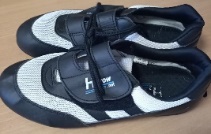 Apavu pāris komplektā ar alumīnija plāksnēm 25cm Izmērs: W41  W43 Stiprinājuma veids: – universāls.2 pāri2 pāriKam:Daugavpils Individuālo sporta veidu skolai, Kandavas iela 17a, Daugavpils, LV-5401Pretendents,Reģ.Nr.Adrese:Kontaktpersona, tās tālrunis, fakss un e-pasts:Datums:Pretendenta Bankas rekvizīti:Nr.p.k.Preces nosaukumsPrasībasDaudzums un mērvienībaCena 1.Airēšanas airiAirēšanas airiGarums: 1pāris – 288+/-3cm               2 pāris – 286+/-3cmRoktura diametrs – 31mmRoktura krāsa – rozāLapstiņas forma – cirvisCaurule: S40 Soft Arrow carbon fiber2 pāri2.Pārsegs divvietīgās laivas pārvadāšanaiPārsegs divvietīgās laivas pārvadāšanaiPārsegs sastāv no divām daļāmSavienojas ar velcro palīdzību pa vidu visā diametrā un visā garumā no priekšgala līdz vidum un no vidus līdz pakaļgalam ar vienu Velcro ar soli, kas nepārsniedz 20 cm. Krustojumā laivas vidū priekšgala gals Velcro jāpiestiprina pie pakaļgala gala no augšas. Uz pakaļgala gala jāpiešuj sarkans posms (30 cm garš un 7 cm plats)Materiāls - ūdensnecaurlaidīgs biezs audums.2 gab.3.KronšteinsKronšteinsStiprinājuma veids: - piestiprina pie borta esošā sportista priekšpuses un augšdaļas. Jāatbilst Schroder stiprinājumiem.Materials – alumīnijs komplektā ar C2( sculling oarlock, plastic, wth  cylindrical pin) Platums starp asīm ir 156-162 cm.1 gab.4.Speciāli airēšanas apaviApavu pāris komplektā ar alumīnija plāksnēm 25cm Izmērs: W41  W43 Stiprinājuma veids: – universāls.2 pāri2 pāriKopā:Vārds, uzvārds, amatsParaksts Datums